Зарегистрировано в Минюсте России 13 марта 2013 г. N 27660МИНИСТЕРСТВО ЗДРАВООХРАНЕНИЯ РОССИЙСКОЙ ФЕДЕРАЦИИПРИКАЗот 9 ноября 2012 г. N 750нОБ УТВЕРЖДЕНИИ СТАНДАРТАПЕРВИЧНОЙ МЕДИКО-САНИТАРНОЙ ПОМОЩИ ДЕТЯМПРИ ИНСУЛИНЗАВИСИМОМ САХАРНОМ ДИАБЕТЕВ соответствии со статьей 37 Федерального закона от 21 ноября 2011 г. N 323-ФЗ "Об основах охраны здоровья граждан в Российской Федерации" (Собрание законодательства Российской Федерации, 2011, N 48, ст. 6724; 2012, N 26, ст. 3442, 3446) приказываю:Утвердить стандарт первичной медико-санитарной помощи детям при инсулинзависимом сахарном диабете согласно приложению.МинистрВ.И.СКВОРЦОВАПриложениек приказу Министерства здравоохраненияРоссийской Федерацииот 9 ноября 2012 г. N 750нСТАНДАРТПЕРВИЧНОЙ МЕДИКО-САНИТАРНОЙ ПОМОЩИ ДЕТЯМПРИ ИНСУЛИНЗАВИСИМОМ САХАРНОМ ДИАБЕТЕКатегория возрастная: детиПол: любойФаза: хроническаяСтадия: любаяОсложнения: вне зависимости от осложненийВид медицинской помощи: первичная медико-санитарная помощьУсловия оказания медицинской помощи: амбулаторноФорма оказания медицинской помощи: плановаяСредние сроки лечения (количество дней): 365Код по МКБ X <*>Нозологические единицы                                E10.2  Инсулинзависимый сахарный диабет с                                       поражениями почек                                E10.4  Инсулинзависимый сахарный диабет с                                       неврологическими проявлениями                                E10.6  Инсулинзависимый сахарный диабет с                                       другими уточненными осложнениями                                E10.7  Инсулинзависимый сахарный диабет с                                       множественными осложнениями                                E10.8  Инсулинзависимый сахарный диабет с                                       неуточненными осложнениями                                E10.9  Инсулинзависимый сахарный диабет без                                       осложнений                                E13.2  Другие уточненные формы сахарного                                       диабета с поражениями почек                                E13.4  Другие уточненные формы сахарного                                       диабета с неврологическими                                       проявлениями                                E13.6  Другие уточненные формы сахарного                                       диабета с другими уточненными                                       осложнениями                                E13.7  Другие уточненные формы сахарного                                       диабета с множественными                                       осложнениями                                E13.8  Другие уточненные формы сахарного                                       диабета с неуточненными осложнениями                                E13.9  Другие уточненные формы сахарного                                       диабета без осложнений                                E14.2  Сахарный диабет неуточненный с                                       поражениями почек                                E14.4  Сахарный диабет неуточненный с                                       неврологическими проявлениями                                E14.6  Сахарный диабет неуточненный с                                       другими уточненными осложнениями                                E14.7  Сахарный диабет неуточненный с                                       множественными осложнениями                                E14.8  Сахарный диабет неуточненный с                                       неуточненными осложнениями                                E14.9  Сахарный диабет неуточненный без                                       осложнений                                E89.1  Гипоинсулинемия, возникшая после                                       медицинских процедур1. Медицинские мероприятия для диагностики заболевания, состояния--------------------------------<1> Вероятность предоставления медицинских услуг или назначения лекарственных препаратов для медицинского применения (медицинских изделий), включенных в стандарт медицинской помощи, которая может принимать значения от 0 до 1, где 1 означает, что данное мероприятие проводится 100% пациентов, соответствующих данной модели, а цифры менее 1 - указанному в стандарте медицинской помощи проценту пациентов, имеющих соответствующие медицинские показания.2. Медицинские услуги для лечения заболевания, состояния и контроля за лечением3. Перечень лекарственных препаратов для медицинского применения, зарегистрированных на территории Российской Федерации, с указанием средних суточных и курсовых доз--------------------------------<*> Международная статистическая классификация болезней и проблем, связанных со здоровьем, X пересмотра.<**> Международное непатентованное или химическое наименование лекарственного препарата, а в случаях их отсутствия - торговое наименование лекарственного препарата.<***> Средняя суточная доза.<****> Средняя курсовая доза.Примечания:1. Лекарственные препараты для медицинского применения, зарегистрированные на территории Российской Федерации, назначаются в соответствии с инструкцией по применению лекарственного препарата для медицинского применения и фармакотерапевтической группой по анатомо-терапевтическо-химической классификации, рекомендованной Всемирной организацией здравоохранения, а также с учетом способа введения и применения лекарственного препарата. При назначении лекарственных препаратов для медицинского применения детям доза определяется с учетом массы тела, возраста в соответствии с инструкцией по применению лекарственного препарата для медицинского применения.2. Назначение и применение лекарственных препаратов для медицинского применения, медицинских изделий и специализированных продуктов лечебного питания, не входящих в стандарт медицинской помощи, допускаются в случае наличия медицинских показаний (индивидуальной непереносимости, по жизненным показаниям) по решению врачебной комиссии.3. Граждане, имеющие в соответствии с Федеральным законом от 17.07.1999 N 178-ФЗ "О государственной социальной помощи" (Собрание законодательства Российской Федерации, 1999, N 29, ст. 3699; 2004, N 35, ст. 3607; 2006, N 48, ст. 4945; 2007, N 43, ст. 5084; 2008, N 9, ст. 817; 2008, N 29, ст. 3410; N 52, ст. 6224; 2009, N 18, ст. 2152; N 30, ст. 3739; N 52, ст. 6417; 2010, N 50, ст. 6603; 2011, N 27, ст. 3880; 2012, N 31, ст. 4322) право на получение государственной социальной помощи в виде набора социальных услуг, при оказании медицинской помощи в амбулаторных условиях обеспечиваются лекарственными препаратами для медицинского применения, включенными в Перечень лекарственных препаратов, в том числе перечень лекарственных препаратов, назначаемых по решению врачебной комиссии лечебно-профилактических учреждений, обеспечение которыми осуществляется в соответствии со стандартами медицинской помощи по рецептам врача (фельдшера) при оказании государственной социальной помощи в виде набора социальных услуг, утвержденный приказом Министерства здравоохранения и социального развития Российской Федерации от 18.09.2006 N 665 (зарегистрирован Министерством юстиции Российской Федерации 27.09.2006, регистрационный N 8322), с изменениями, внесенными приказами Министерства здравоохранения и социального развития Российской Федерации от 19.10.2007 N 651 (зарегистрирован Министерством юстиции Российской Федерации 19.10.2007, регистрационный N 10367), от 27.08.2008 N 451н (зарегистрирован Министерством юстиции Российской Федерации 10.09.2008, регистрационный N 12254), от 01.12.2008 N 690н (зарегистрирован Министерством юстиции Российской Федерации 22.12.2008, регистрационный N 12917), от 23.12.2008 N 760н (зарегистрирован Министерством юстиции Российской Федерации 28.01.2009, регистрационный N 13195) и от 10.11.2011 N 1340н (зарегистрирован Министерством юстиции Российской Федерации 23.11.2011, регистрационный N 22368).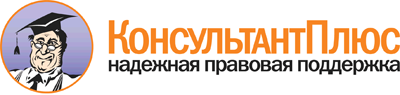  Приказ Минздрава России от 09.11.2012 N 750н
"Об утверждении стандарта первичной медико-санитарной помощи детям при инсулинзависимом сахарном диабете"
(Зарегистрировано в Минюсте России 13.03.2013 N 27660) Документ предоставлен КонсультантПлюс

www.consultant.ru 

Дата сохранения: 20.07.2017 
 Прием (осмотр, консультация) врача-специалиста                           Прием (осмотр, консультация) врача-специалиста                           Прием (осмотр, консультация) врача-специалиста                           Прием (осмотр, консультация) врача-специалиста                                Код       медицинской      услуги         Наименование       медицинской услуги       Усредненный      показатель частоты   предоставления <1> Усредненный  показатель    кратности   применения  B01.001.001   Прием (осмотр,        консультация) врача-  акушера-гинеколога    первичный                     0,05               1      B01.004.001   Прием (осмотр,        консультация) врача-  гастроэнтеролога      первичный                      0,1               1      B01.015.003   Прием (осмотр,        консультация) врача-  детского кардиолога   первичный                      0,1               1      B01.023.001   Прием (осмотр,        консультация) врача-  невролога первичный            0,7               1      B01.025.001   Прием (осмотр,        консультация) врача-  нефролога первичный           0,05               1      B01.026.001   Прием (осмотр,        консультация) врача   общей практики        (семейного врача)     первичный                     0,01               1      B01.028.001   Прием (осмотр,        консультация) врача-  оториноларинголога    первичный                      0,1               1      B01.029.001   Прием (осмотр,        консультация) врача-  офтальмолога          первичный                      0,8               1      B01.031.003   Прием (осмотр,        консультация) врача-  педиатра участкового  первичный                     0,01               1      B01.053.003   Прием (осмотр,        консультация) врача-  детского уролога-     андролога первичный           0,05               1      B01.058.003   Прием (осмотр,        консультация) врача-  детского              эндокринолога         первичный                       1                1      Лабораторные методы исследования                                         Лабораторные методы исследования                                         Лабораторные методы исследования                                         Лабораторные методы исследования                                              Код       медицинской      услуги         Наименование       медицинской услуги       Усредненный      показатель частоты     предоставления     Усредненный  показатель    кратности   применения  A09.05.023    Исследование уровня   глюкозы в крови                 1                1      A09.05.083    Исследование уровня   гликированного        гемоглобина в крови             1                1      A09.28.003.001Исследование на       микроальбуминурию              0,5               1      A09.28.011    Исследование уровня   глюкозы в моче                  1                1      A09.28.015    Обнаружение кетоновых тел в моче                      1                1      A12.22.005    Проведение            глюкозотолерантного   теста                          0,1               1      B03.016.004   Анализ крови          биохимический         общетерапевтический             1                1      Инструментальные методы исследования                                     Инструментальные методы исследования                                     Инструментальные методы исследования                                     Инструментальные методы исследования                                          Код       медицинской      услуги         Наименование       медицинской услуги       Усредненный      показатель частоты     предоставления     Усредненный  показатель    кратности   применения  A05.10.006    Регистрация           электрокардиограммы             1                1      A04.14.001    Ультразвуковое        исследование печени            0,3               1      A04.14.002    Ультразвуковое        исследование желчного пузыря                         0,3               1      A04.15.001    Ультразвуковое        исследование          поджелудочной железы           0,3               1      A05.02.001    Электромиография      игольчатами           электродами (одна     мышца)                         0,1               1      Прием (осмотр, консультация) и наблюдение врача-специалиста              Прием (осмотр, консультация) и наблюдение врача-специалиста              Прием (осмотр, консультация) и наблюдение врача-специалиста              Прием (осмотр, консультация) и наблюдение врача-специалиста                   Код       медицинской      услуги          Наименование         медицинской услуги      Усредненный        показатель         частоты        предоставления   Усредненный    показатель    кратности     применения  B01.023.002   Прием (осмотр,          консультация) врача-    невролога повторный            0,5              1       B01.029.002   Прием (осмотр,          консультация) врача-    офтальмолога повторный         0,1              1       B01.058.004   Прием (осмотр,          консультация) врача-    детского эндокринолога  повторный                       1               12      Наблюдение и уход за пациентом медицинскими работниками со средним       (начальным) профессиональным образованием                                Наблюдение и уход за пациентом медицинскими работниками со средним       (начальным) профессиональным образованием                                Наблюдение и уход за пациентом медицинскими работниками со средним       (начальным) профессиональным образованием                                Наблюдение и уход за пациентом медицинскими работниками со средним       (начальным) профессиональным образованием                                     Код       медицинской      услуги          Наименование         медицинской услуги      Усредненный        показатель         частоты        предоставления   Усредненный    показатель    кратности     применения  A02.01.001    Измерение массы тела            1               2       A02.03.005    Измерение роста                 1               2       A11.05.001    Взятие крови из пальца          1               4       A11.12.009    Взятие крови из         периферической вены             1               4       Лабораторные методы исследования                                         Лабораторные методы исследования                                         Лабораторные методы исследования                                         Лабораторные методы исследования                                              Код       медицинской      услуги          Наименование         медицинской услуги      Усредненный        показатель         частоты        предоставления   Усредненный    показатель    кратности     применения  A09.05.023.002Исследование уровня     глюкозы в крови с       помощью анализатора             1              1460     A09.05.083    Исследование уровня     гликированного          гемоглобина в крови             1               3       A09.28.003.001Исследование на         микроальбуминурию              0,1              4       A09.28.011    Исследование уровня     глюкозы в моче                  1               5       A09.28.015    Обнаружение кетоновых   тел в моче                     0,5              5       B03.016.004   Анализ крови            биохимический           общетерапевтический             1               2       Инструментальные методы исследования                                     Инструментальные методы исследования                                     Инструментальные методы исследования                                     Инструментальные методы исследования                                          Код       медицинской      услуги          Наименование         медицинской услуги      Усредненный        показатель         частоты        предоставления   Усредненный    показатель    кратности     применения  A05.10.006    Регистрация             электрокардиограммы            0,5              1       Немедикаментозные методы профилактики, лечения и медицинской реабилитацииНемедикаментозные методы профилактики, лечения и медицинской реабилитацииНемедикаментозные методы профилактики, лечения и медицинской реабилитацииНемедикаментозные методы профилактики, лечения и медицинской реабилитации     Код       медицинской      услуги          Наименование         медицинской услуги      Усредненный        показатель         частоты        предоставления   Усредненный    показатель    кратности     применения  A13.29.003    Психологическая         адаптация                      0,5              1       B04.012.001   Школа для пациентов с   сахарным диабетом              0,8              1        Код      Анатомо-        терапевтическо-      химическая        классификация    Наименование  лекарственного  препарата <**>  Усредненный    показатель       частоты    предоставления  Единицы измерения  ССД  <***>  СКД  <****>A10ABИнсулины короткого действия и их      аналоги для        инъекционного      введения           1              Инсулин аспарт ЕД         25    9125  Инсулин        глулизин       ЕД         25    9125  Инсулин лизпро МЕ         25    9125  Инсулин        растворимый    [человеческий  генно-         инженерный]    МЕ         25    9125  A10ACИнсулины средней   продолжительности  действия и их      аналоги для        инъекционного      введения           0,1            Инсулин-изофан [человеческий  генно-         инженерный]    МЕ         20    7300  A10AEИнсулины           длительного        действия и их      аналоги для        инъекционного      введения           0,9            Инсулин гларгинЕД         25    7300  Инсулин детемирЕД         25    7300  